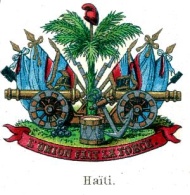 REPUBLIQUE D'HAITICOMMISSION NATIONALE DES MARCHES PUBLICS(CNMP)DOSSIER DEMANDE DE COTATIONMARCHE DE TRAVAUXTABLE DES MATIERES1. Lettre de Demande de Cotation2. Critères de Qualification3. Formulaires de Soumission4. Lettre de Marché5. Dossier Technique1. LETTRE DE DEMANDE DE COTATIONDemande de Cotation No: ____________________ du __________________A l'Attention de[Nom et adresse de l'Entreprise invitée]__________________________________________________________________________Messieurs, Mesdames,1. Le Gouvernement de la République d'Haïti, représentée par _____________________________, ci-après désigné le Maître d'Ouvrage, vous invite à soumettre votre meilleure offre pour l'exécution des travaux suivants:[Brève description de l'objet et de la localisation des travaux]________________________________________________________________________________________________________________________________________________________________plus précisément décrits dans le dossier technique faisant partie de la présente Demande de Cotation. 2. Documents constituant la Demande de CotationLes documents constituant la présente Demande de Cotation sont les suivants:1. Lettre de Demande de Cotation2. Critères de Qualification3. Modèle des Formulaires devant faire partie de votre cotation4. Modèle de Lettre de Marché5. Formulaire de Garantie6. Spécifications Techniques7. Bordereau des Quantités3. Date et lieu de l'ouverture des cotationsVotre offre devra nous parvenir au plus tard le ____________________, à _____ heures, à l'adresse du Maître de l'Ouvrage suivante:_______________________________________________________________________________, où les offres seront ouvertes publiquement immédiatement après l'heure limite fixée.Entretemps, toute demande de renseignement peut être adressée à Mr/Mme ___________________, désigné(e) la Personne Responsable du Marché, par écrit à l'adresse ci-dessus, ou par téléphone au numéro _____________, ou par courrier électronique au _______________________________. 4. Origine des fonds(En cas de financement du trésor public)L’autorité contractante, ci-après désigné le Maître d'Ouvrage, utilisera le crédit du budget du présent exercice fiscal qui lui est alloué pour le financement des dépenses relatives aux marchés faisant l’objet de cet appel d’offres(En cas de financement international)L’État haïtien a conclu un accord de financement avec l'Organisme de Financement désigné ci-après dans les Données Particulières d'Appel d'Offres (DPAO) présentant également les références de cet accord. L’autorité contractante, ci-après désigné le Maître d'Ouvrage, utilisera ce financement pour exécuter le marché faisant l'objet du présent appel d'offre. 5. Délai d'exécution des travaux et conditions d'exécutionLe délai d'exécution des travaux faisant l'objet de la présente demande est de __________ jours calendaires. Par sa participation à l'appel d'offres, le soumissionnaire reconnaît s'être rendu compte par lui-même des conditions de site et d'accès. Il relève de la responsabilité des soumissionnaires de couvrir tous les coûts relatifs à la préparation et à la présentation de leurs offres. 6. Présentation de la Cotation6.1. Pour être recevable, votre cotation devra être rédigée en français et comprendre tous les documents suivants:1.	Lettre de Cotation2.	Le bordereau des quantités avec le devis estimatif3.	Formulaires administratifs et de déclaration des qualifications4.	La Lettre de Marché paraphée et signée par le représentant autorisé de l'Entrepreneur6.2. Le montant de l'offre doit être exprimé en Gourdes haïtiennes, et doit couvrir la totalité des travaux, fournitures, impôts et taxes de tout genre et frais nécessaires pour la réalisation complète des travaux en conformité avec les spécifications, les plans, et les règles de bonne pratique pour une exécution de qualité. 6.3. Les prix sont fermes et non révisables.6.4. Les cotations doivent se présenter avec un original et deux (2) copies distinctement marquées "ORIGINAL" et "COPIE", scellées dans une même enveloppe. L'enveloppe doit être marquée du nom du soumissionnaire, le numéro de la Demande de Cotation, et le mention "A N'OUVRIR QU'EN SEANCE D'OUVERTURE DES COTATIONS LE ______________ "7. Ouverture et Evaluation des CotationsLe Maître d'Ouvrage, représenté par un membre de la Commission d'Ouverture des Plis et d'Evaluation, ouvrira les plis en séance publique immédiatement après l'heure et la date limite de dépôt des offres. Le Maître d'Ouvrage fera alors procéder à l'évaluation confidentielle des cotations, s'assurant d'abord qu'elles contiennent tous les documents requis, vérifiant si elles ne contiennent pas d'erreurs de calcul, si les documents ont été dûment signés et si, d’une façon générale, les offres permettent une évaluation conforme aux critères établis dans la présente Demande de Cotation.8. Attribution et signature de la Lettre de Marché8.1. Le Maître d’Ouvrage attribue le marché au soumissionnaire qui, ayant présenté la cotation moins disante, satisfait l'ensemble des critères de qualification établis dans la présente Demande de Cotations. A partir de l’ouverture des offres et jusqu'à notification officielle des résultats de l’évaluation, aucun soumissionnaire ne communique avec le Maître d’Ouvrage sur aucun aspect de son offre ou des offres d’autres soumissionnaires. 8.2. Le Maître d'Ouvrage notifie le soumissionnaire sélectionné que son offre a été acceptée, signe l'original de la Lettre de Marché déjà signée par le soumissionnaire dans sa cotation, et la transmet au soumissionnaire sélectionné. La date de l'accusé de réception de la Lettre de Marché par l'attributaire tient lieu de début du délai d'exécution des travaux.9. Rappel des règles d'éthique, situations de fraude et corruptionIl est exigé de l’autorité contractante, ainsi qu’à tous les fournisseurs/entrepreneurs qui participent au processus de passation des marchés et à l’exécution des marchés, d’observer les plus hauts niveaux d’éthique. Toute pratique de fraude ou de corruption sera suivie des sanctions administratives selon la Charte d'Ethique de la réglementation nationale. Aux fins d'application de cette disposition, le Maître d'Ouvrage définit les expressions suivantes:a) est coupable de « corruption » quiconque offre, donne, sollicite ou accepte, directement ou indirectement, un quelconque avantage en vue d’influer indûment sur l’action d’une autre personne ou entité; b) se livre à des «manœuvres frauduleuses», quiconque agit, ou dénature des faits, délibérément ou par imprudence intentionnelle, ou tente d’induire en erreur une personne ou une entité afin d’en retirer un avantage financier ou de toute autre nature, ou se dérober à une obligation; c) se livrent à des «manœuvres collusoires» les personnes ou entités qui s’entendent afin d’atteindre un objectif illicite, notamment en influant indûment sur l’action d’autres personnes ou entités; d) se livre à des «manœuvres coercitives» quiconque nuit ou porte préjudice, ou menace de nuire ou de porter préjudice, directement ou indirectement, à une personne ou à ses biens en vue d’en influer indûment les actions. e) se livre à des « manœuvres obstructives » quiconque détruit, falsifie, altère ou dissimule délibérément les preuves sur lesquelles se fonde une enquête de la Banque en matière de corruption ou de manœuvres frauduleuses, coercitives ou collusives, ou fait de fausses déclarations à ses enquêteurs destinées à entraver son enquête; ou bien menace, harcèle ou intimide quelqu’un aux fins de l’empêcher de faire part d’ informations relatives à cette enquête, ou bien de poursuivre l’enquête.Nous vous prions de nous confirmer votre participation dans les sept (7) jours suivant la date de la présente demande. Nous comptons sur votre participation et dans l'attente de vous lire, nous vous prions d'agréer, Messieurs, Mesdames, nos salutations distinguées.Pour le Maître d'Ouvrage,__________________________________________Nom:Titre:2. CRITERES DE QUALIFICATIONPour être conforme, une cotation doit inclure les informations d'ordre administratif suivantes:1. Présentation du soumissionnaire suivant le Formulaire DC1, accompagnée des documents suivants:1.1. Copie de la Carte d'Immatriculation Fiscale1.2. Certificat de quitus fiscal de type C délivré par la DGIPour être qualifié, le soumissionnaire doit présenter les informations suivantes suivant les formulaires imposés:2. Présentation des expériences similaires achevées avec réception provisoire durant les cinq (5) dernières années, suivant le modèle du Formulaire DC2.Critère de qualification #1: Avoir exécuter au moins trois (3) expériences similaires durant les cinq dernières années. La similarité des expériences est définie par la nature des travaux et par le montant des contrats achevés qui doivent être au moins supérieurs à 80% du montant de la cotation. Le Formulaire DC2 doit être accompagné des copies des certificats de réception provisoires des expériences similaires présentées3. Présentation des CV du Personnel-clé suivant le Formulaire DC3Critère de qualification #2: le Directeur des Travaux est un Ingénieur dans la spécialité des travaux, avec une expérience professionnelle d'entreprise d'au moins 3 ans. 4. Présentation d'un planning d'exécution suivant le Formulaire DC4, confirmant une organisation du travail permettant l'achèvement des travaux dans le délai d'exécution fixé dans la Lettre de Marché. 4. FORMULAIRES DE COTATIONPour être recevable, votre cotation doit inclure les formulaires suivants, établis sur les modèles présentés ci-après.LETTRE DE COTATIONBORDEREAU DES QUANTITES AVEC DEVIS ESTIMATIFFORMULAIRES ADMINISTRATIFS ET DE DECLARATION DES QUALIFICATIONSDC1.  Présentation de l'Entrepreneur, avec ses déclarations DC2.  Déclaration des expériences similairesDC3.  Présentation du Personnel proposéDC4.  Planning d'ExécutionLETTRE DE MARCHE, paraphée sur toutes les pages LETTRE DE COTATIONA l'attention de ___________________________, Maître d'OuvrageMonsieur, Madame,Après avoir examiné votre Demande de Cotation citée en référence, nous, soussignés, offrons d'exécuter les travaux décrits, en conformité avec toutes les conditions contractuelles et en conformité avec toutes les dispositions du dossier technique pour un total Toutes Taxes Comprises de ____________________________ Gourdes TTC (en chiffres), soit _________________________ __________________________________________________________ Gourdes (en toutes lettres) et dans le délai d'exécution imposé dans la Demande de Cotation. Les documents suivants font partie de notre soumission:La présente Lettre de Cotation, datée et signéeLe Bordereau Descriptif et Quantitatif dûment rempli, daté et signéLes formulaires de déclarations suivant les modèlesLe projet de marché paraphé à chaque pagePar notre participation à la présente procédure de demande de cotation, nous acceptons toutes les conditions de la procédure de sélection, et déclarons qu'après nous en être rendus compte par nous-mêmes, notre offre tient compte des conditions d'accès et d'exécution des travaux. Nous acquiesçons aux dispositions de la Charte d'Ethique de la réglementation nationale haïtienne et nous confirmons notre engagement à nous abstenir de toute pratique de fraude ou de corruption.Nous comprenons que vous n'êtes pas tenu d'attribuer un marché en conclusion de cette procédure.Nous nous engageons sur les termes de cette offre pour une période de 90 jours à compter de la date fixée pour l’ouverture des plis, telle que stipulée dans les Instructions aux Soumissionnaires. L’offre continuera à nous engager et pourra être acceptée à tout moment avant la fin de cette période.Date:______________________________________________________________SignatureNom, prénom______________________________: BORDEREAU DES QUANTITES ET DEVIS ESTIMATIFNote:Le Devis Estimatif ci-après doit strictement reprendre les quantités du bordereau des quantités estimées présenté dans le Dossier Technique. FORMULAIRE DC1. PRESENTATION DE LA FIRME SOUMISSIONNAIREInformations à remplir:Note: pour être rempli valablement les conditions d'ordre administratif, l'entreprise doit remplir complètement toutes les informations (1 à 8) demandées (ou indiquer "Pas Applicable", le cas échéant).Le Formulaire DC1 doit être complété par la présentation en annexe de:FORMULAIRE DC2DECLARATION DES EXPERIENCES SIMILAIRES DE LA FIRME SOUMISSIONNAIRENotes: Les critères de similarité des expériences avec les travaux faisant l'objet de la soumission portent sur la nature des travaux et sur les montants contractuels des expériences par rapport au montant de l'offre. Pour être jugées similaires la nature des travaux doit être celle du domaine d'intervention cité ci-dessous correspondant à l'objet des travaux couverts par la présente Demande de Cotation, et être couverts par des montants contractuels d'au moins 80% du montant de la cotation.La liste des contrats de travaux du même domaine d'intervention, sont ceux exécutés au cours des cinq dernières années. Les travaux listés doivent avoir été réceptionnés provisoirement.Les domaines d'intervention sont les suivants(1) N'indiquer que les projets de travaux similaires exécutés durant les cinq dernières années, soit en tant qu'entreprise principale sous contrat direct avec le client, soit en sous-traitant d'une entreprise générale de travaux.(2) Le Client doit être identifié par le nom du Maître d'Ouvrage, ou du Maître d'Ouvrage Délégué, adresse complète, personne contact avec numéro de téléphone et adresse de courrier électronique.(3) Montants arrondis à l'unité de la Gourde Haïtienne(4) Mois, Année(5) Jour, Mois, Année. Assurez-vous de joindre les copies des certificats de réception provisoire de chacun des projets listés ci-dessus.FORMULAIRE DC3FORMULAIRE DE PRESENTATION DU PERSONNEL PROPOSENote: Les CV du Directeur des Travaux et du Conducteur des Travaux, proposés doivent être complètement remplis et respecter le format ci-après.ExpériencesJe certifie que les informations présentées dans mon CV ci-dessus sont correctes._________________________________Signature du déclarantFORMULAIRE DC4.PRESENTATION DU PLANNING DES TRAVAUXLes informations suivantes ont pour objectif de démontrer la cohérence dans la suite des opérations et le respect du délai d'exécution imposé. Le planning des travaux doit être présenté sous forme d'un diagramme des activités reprises au Bordereau des Quantités et regroupées par corps d'état ou d'opérations majeures de l'exécution des travaux. Le calendrier est à présenter en semaines/jours calendaires.Exemple:4. LETTRE DE MARCHEENTRE .................................................................................., ci-après désigné Maître d'Ouvrage, représenté par Monsieur/Madame ..........................................., désigné(e) la Personne Responsable du Marché, demeurant et domicilié à Port-au-Prince, Haïti, identifié au NIF #________________________ et la CIN # ___________________, ayant son établissement principal à __________________________________________________, d'une part,et...................................................................................................., ci-après désigné l'Entrepreneur, représenté par Monsieur/Madame _______________________, désigné être son représentant autorisé, identifié(e) au NIF #________________________ et la CIN # ___________________, ayant son établissement principal à __________________________________________________, ________________________________________________________________________________IL A ETE ARRETE ET CONVENU CE QUI SUIT :Article 1 : Objet du marchéLe présent marché a pour objet l’exécution des travaux …………………...............................................................................................................................situés à ...........................................................................................................................................................Article 2 : Type de marchéLe présent marché est à prix global forfaitaire, ferme et non révisable décomposé suivant le cadre du devis quantitatif et estimatif faisant partie du marché.Pour le présent marché, le Entrepreneur est soumis au régime fiscal en vigueur en HaïtiArticle 3 : Montant du marchéLe montant du marché est de ________________________________________ (en chiffres), soit (en lettres) _________________________________________________________________ Gourdes haïtiennes, toutes taxes et droits de douanes inclus.  Le montant du marché doit couvrir la totalité des travaux, fournitures, impôts et taxes de tout genre et frais nécessaires pour la réalisation complète des travaux en conformité avec les spécifications, les plans, et les règles de bonne pratique pour une exécution de qualité. Les prix unitaires utilisés pour la définition de l'offre, sont à indiquer sur le Bordereau des Quantités et Devis Estimatif présenté dans le Dossier Technique. Si certains articles du Devis Estimatif n'étaient pas cotés, ils seraient considérés comme inclus sous le prix d'autres activités du bordereau.Article 4 : Démarrage des travaux et Délai d'ExécutionLa date de la notification à l'Entrepreneur d'un Ordre de Service de Commencer les travaux tiendra lieu de l'ordre de démarrage et le délai d'exécution contractuel sera compté à partir de cette date.Le délai d'exécution du projet est de ........................... jours calendaires.Article 5 : Documents contractuelsL'ensemble des documents constituant le marché sont:La présente Lettre de MarchéLa Lettre de CotationBordereau quantitatif et estimatif de la cotation acceptéeLe Cahier de Clauses Techniques Générales, le Cahier des Clauses Techniques Particulières, et les plans, qui font partie du dossier technique de la Demande de CotationArticle 6 : Obligations de l'Entrepreneur6.1. Le Entrepreneur doit assurer l'exécution des travaux en toute conformité avec les spécifications techniques et les plans. Les ouvrages doivent être d’excellente qualité, conformes aux règles de l’art et exempts de toutes malfaçons.  Si les ouvrages achevés ne satisfont pas à ses conditions, ils sont refusés, démolis et remplacés aux frais de l'Entrepreneur.6.2. L'Entrepreneur s'engage à faciliter sans réserve toute inspection ou contrôle, commis par le Maître d'Ouvrage ou par des agents œuvrant dans le cadre de l'exécution du projet.6.3. A la réception provisoire des travaux, l'Entrepreneur soumettra au Maître d'Ouvrage, une copie de plans de recollement, ainsi que tout manuel opératoire et d'entretien de tout équipement ou matériels faisant partie ou intégrés aux travaux.Article 7 : Obligations du Maître d'Ouvrage7.1. Le Maître d'Ouvrage s'engage à payer l'Entrepreneur à concurrence du montant forfaitaire du marché sur base d'états d'avancement mensuels de travaux.  7.2. Ces montants de travaux seront calculés sur la base de la décomposition du prix forfaitaire du prix global forfaitaire.7.3. Le délai de paiement ne peut excéder trente (30) jours à compter de la date du certificat pour paiement constituant l'approbation du décompte.Article 8 : Modalités de Paiement8.1. Des acomptes pourront être versés mensuellement à l'Entrepreneur sur base d'états d'avancement de travaux présentés en conformité avec le bordereau descriptif contractuel, et suivant les quantités certifiées par l'Ingénieur du marché comme effectivement exécutées. L'Ingénieur de marché est dûment accrédité par le Maître d'Ouvrage pour assurer le contrôle et la surveillance des travaux.8.2. Les montants de travaux seront calculés sur la base de la décomposition du prix global et forfaitaire, telle que présentée dans le bordereau quantitatif et estimatif contractuel.8.3. [stipuler l'une des deux dispositions:]Le présent marché est établi sur base d'un prix global et forfaitaire.ou bien,Le présent marché est établi sur base de prix unitaires fixes appliqués sur les quantités réellement exécutées.Article 9 : Retenue de garantieUne retenue de garantie de dix (10%), garantissant la bonne exécution des travaux, sera appliquée sur chaque acomptes de paiement. Cinquante pourcent (50%) de la retenue de garantie cumulée à l'achèvement des travaux sera libérée lors de la certification de la réception provisoire. Le solde de la retenue de garantie, soit cinq pourcent (5%) du montant du marché, sera libéré lors de la certification de la réception définitive des travaux. Le solde de la garantie couvrant la période de garantie des travaux jusqu'à la réception provisoire, peut, à l'option de l'Entrepreneur, se substituer à une garantie bancaire de bonne exécution acceptable au Maître d'Ouvrage.Article 10 : Réception provisoire10.1. L'Entrepreneur avise le Maître d'Ouvrage lorsqu'il considère avoir achevé les travaux. Dans les sept (7) jours, le Maître d'Ouvrage fait conduire une inspection préparatoire destinée à confirmer le bon achèvement des travaux, ou à identifier les travaux inachevés ou les travaux correctifs nécessaires pour satisfaire les impositions des spécifications techniques et la qualité requise. Cette inspection donne lieu à un procès-verbal d'inspection listant les travaux à achever ou à corriger, signé par le représentant du Maître d'Ouvrage et par l'Entrepreneur.10.2. L'Entrepreneur a 10 jours pour procéder à l'achèvement ou aux travaux correctifs, période pendant laquelle le Maître d'Ouvrage pourra programmer la cérémonie de Réception Provisoire par la commission désignée.10.3. Lors de la réception provisoire, la commission de réception décide soit de prononcer la réception des travaux, soit la réception avec réserves et notifie sa décision à l'Entrepreneur lui enjoignant d’exécuter ou d’achever les travaux omis ou incomplets et de remédier aux imperfections et malfaçons constatées dans un délai fixé.  Passé ce délai, le Maître d'Ouvrage est en droit de faire exécuter les travaux, cités comme réserves au procès-verbal de réception provisoire aux frais et risques de l'Entrepreneur. Le Certificat de Réception Provisoire n'est délivré qu'après constat du parfait achèvement des travaux.Article 11 : Délai de Garantie et Réception DéfinitiveLe délai de garantie est de douze (12) mois et commence à partir de la date de réception provisoire. Pendant ce délai, l'Entrepreneur peut être requis par le Maître d'Ouvrage d’exécuter les travaux correctifs rendus nécessaires par des défaillances constatées aux travaux achevés. En cas de refus ou d’inexécution, le Maître d'Ouvrage est en droit de recourir à l’exécution d’office des travaux correctifs et soit, de prélever sur le solde de la retenue de garantie d’exécution, soit en réalisant la garantie bancaire de bonne exécution en lieu de la retenue, pour couvrir le  remboursement des dépenses engagées. La réception définitive est prononcée à la fin du délai de garantie par un procès-verbal notifié à l'Entrepreneur.  Le Maître d'Ouvrage procède alors au paiement du solde de la retenue de la garantie ou bien établit la main levée de la garantie d’exécution sous réserve de l’exécution des travaux qui incomberaient encore au Entrepreneur au titre de la garantie.Article 12 : Sous-traitanceLe Maître d'Ouvrage peut autoriser le Entrepreneur à sous-traiter l’exécution de certains travaux, objet du présent marché. Dans ce cas, l'Entrepreneur devra fournir au Maître d'Ouvrage, à l’appui de sa demande la nature des prestations faisant l’objet de la sous-traitance et les références du sous-traitant. La sous-traitance ne diminue en rien les obligations de l'Entrepreneur titulaire du marché qui demeure responsable vis-à-vis du Maître d'Ouvrage de la totalité de l’exécution du présent contrat.Si toutefois l'Entrepreneur sous-traite le marché en tout ou partie sans autorisation du Maître d'Ouvrage, celui-ci pourra procéder à la résiliation du marché et procéder à l'achèvement ou faire exécuter les travaux par un autre Entrepreneur aux frais de l’Entrepreneur.Article 13:  Supervision et Contrôle des travaux13.1. Les travaux sont placés sous le contrôle d'un Ingénieur de marché, et éventuellement d'un technicien de suivi, désignés par le Maître d'Ouvrage. L'Entrepreneur doit déférer à tous les ordres écrits de l'Ingénieur ou du Maître d'Ouvrage lui-même, à charge pour lui de formuler éventuellement ses réserves dans un délai de dix (10) jours au Maître d'Ouvrage.13.2. Le Entrepreneur tiendra à jour un journal de chantier suivant le format imposé qui lui sera remis avant le début des travaux.13.3. Le Directeur des Travaux, désigné par l'Entrepreneur, sera tenu d'être présent à toutes les réunions de chantier hebdomadaires, ou pour toute autre réunion expressément requise par l'Ingénieur du marché ou le Maître d'Ouvrage.Article 14 : Ordres de serviceLe Maître d'Ouvrage et l'Ingénieur du marché sont seuls habilités à émettre des ordres de service à l'Entrepreneur. Les ordres de service sont adressés par lettre recommandée avec accusé de réception, ou remis directement moyennant signature d’un reçu de notification.Article 15 : Installations de chantierLes emplacements pour les installations de chantier devront être approuvés par le Maître d'Ouvrage ou son représentant. L'Entrepreneur a, à sa charge l’aménagement des emplacements mis à sa disposition et, en fin de travaux, leur remise en l’état tel qu’ils ont été pris.Article 16 : Visites et réunions de chantierLes visites et réunions hebdomadaires de chantier organisées entre le Maître d'Ouvrage ou son représentant, l'Entrepreneur et l'Ingénieur, se tiennent sur le chantier.  Les visites et réunions feront l’objet d’un procès-verbal.  Article 17 :  Domiciliation bancaireLes paiements de décomptes approuvés par la certification de l'Ingénieur sur les états d'avancement présentés, seront versés sur le compte bancaire suivant:Banque:Adresse:Numéro du compte de l'Entrepreneur: Article 18 :  Actualisation et révisionCompte tenu du délai d'exécution contractuel, la lettre commande ne prévoit ni actualisation, ni possible révision de prix. En cas de retard imputable à l'Entrepreneur, celui-ci ne pourra en aucun cas réclamer une quelconque actualisation ou révision de prix.Article 19 :  Pénalités de retardEn cas de retard dans l’exécution des travaux par rapport aux délais d'exécution contractuel, le Entrepreneur est passible d’une pénalité de 1/1000ème par jour de retard sur le montant des travaux ordonnés. Dans le cas où le montant total des pénalités atteint ou excède 10% du montant des travaux, le Maître d'Ouvrage pourra procéder d'office à la résiliation du marché.Article 20 :  Modification de la consistance des travauxLe Maître d'Ouvrage peut apporter des modifications aux travaux par des augmentations ou des diminutions dûment notifiées à l'Entrepreneur par ordre de service, auxquels cas, le prix du marché est révisé en conséquence sur la base de la décomposition du prix forfaitaire du prix global forfaitaire. Article 21 :  Déchéance de l’EntrepreneurEn cas de faillite de l'Entrepreneur ou s’il fait cession générale de ses biens au profit de ses créanciers, ou si un séquestre est nommé pour cause d’insolvabilité, le Maître d'Ouvrage peut, sans préjudice de tout autre droit ou recours qu’elle peut avoir, résilier le marché par avis écrit signifié à l'Entrepreneur.Article 22 :  RésiliationLe Maître d'Ouvrage peut résilier le contrat dans les cas suivants, moyennant une mise en demeure de mise en conformité avec les termes du marché adressée à l'Entrepreneur par le Maître d'Ouvrage 14 jours au minimum avant la date de résiliation :- retard de plus de 30 jours calendaires observé dans le démarrage des travaux;- retard cumulé de 100 jours ou plus par rapport au planning d'exécution;- refus ou négligence de l'Entrepreneur dans la mise en œuvre d'instructions qui lui sont notifiées par ordre de service de la part de l'Ingénieur ou du Maître d'Ouvrage, en vue d'assurer la bonne exécution des travaux et la conformité aux dispositions contractuelle.- en cas d’abandon du chantier par l'Entrepreneur pendant plus de 30 jours.Article 23 :  Personnel d’encadrementL'Entrepreneur doit être représenté durant toute la durée des travaux par le Directeur des Travaux, désigné dans sa Lettre de Cotation. Article 24 :  Hygiène, Sécurité, et protection de l’environnementL'Entrepreneur doit se conformer à la réglementation en matière d’hygiène, de sécurité, et de protection de l’environnement en vigueur en Haïti.  Il prendra en tous temps et à ses propres frais, toutes les précautions nécessaires pour la protection et la sécurité de toutes les personnes présentes sur le chantier et appliquera tous les règlements et instructions que le Maître d'Ouvrage ou l'Ingénieur pourra exiger en cette matière.  Article 25 :  IntempériesL'Entrepreneur ne pourra en aucun cas opposer de réclamation ou de demandes d’indemnités pour la gêne ou le retard occasionné par les intempéries. Pour être pris en compte dans une révision du délai d'exécution, les jours d'intempéries devront être comptabilisés dans le journal de chantier et approuvés par l'Ingénieur.Article 26 :  Responsabilité L'Entrepreneur est responsable envers le Maître d’Ouvrage lors de l’exécution des travaux de tous les dégâts, dommages et accidents de quelque nature que ce soit, causés aux tiers par son personnel, le matériel de l’entreprise, ou du fait des travaux. Article 27 :  Contestations et litigesLe présent contrat est régi par le droit de la République d'Haïti. En cas de différend entre les parties en raison des dispositions du présent contrat, celles-ci s'efforceront de trouver un règlement à l'amiable. En cas d'insuccès, le litige sera porté devant le tribunal territorialement compétent.Fait ce ........, du mois de ......................................, 20....__________________________________		_______________________________Pour l'Entrepreneur					Pour le Maître d'OuvrageNom							NomTitre							Titre5. DOSSIER TECHNIQUE5.1. SPECIFICATIONS TECHNIQUES5.2. BORDEREAU DES QUANTITES PRESUMEES5.3. PLANS5.1. SPECIFICATIONS TECHNIQUESNotes:Selon l'ampleur et/ou la nature des travaux, les spécifications techniques pourront se développer soit avec:9.1. Cahier des Clauses Techniques Générales (CCTG), complété par un9.2. Cahier des Clauses Techniques Particulières (CCTP)ou bien, par un ensemble spécifique de prescriptions en un seul Cahier;ou bien encore, par des spécifications pouvant être associées au bordereau des quantités pour former un Bordereau Descriptif où chaque poste de travail du bordereau est décrit par ses caractéristiques spécifiques suffisantes pour permettre d'établir un contrôle effectif de la conformité durant la phase de l'exécution des travaux.5.2. BORDEREAU DES QUANTITES PRESUMEESNote:Dans le cas d'un contrat de travaux établi sur base d'un prix global et forfaitaire, le bordereau n'est pris en référence que pour déterminer les niveaux d'avancement lors du calcul des décomptes provisoires, ou aussi pour déterminer le prix (en plus ou en moins) causé par un changement dans le programme des travaux susceptibles d'être couvert par un avenant.Dans le cas d'un contrat sur base des prix unitaires fixes, les quantités présentées dans le bordereau ci-dessous, sont des quantités présumées. Le bordereau contractuel est pris en référence pour déterminer les niveaux d'avancement lors du calcul des décomptes provisoires. Le décompte final est établi sur base des prix unitaires du bordereau contractuel auxquels sont appliquées les quantités réellement exécutées et mesurées contradictoirement. 5.3. PLANSNote:Liste des plans à présenter avec l'identification du bureau d'études ou de l'institution auteur de projet, et portant la date de dernière révision approuvée par le Maître d'Ouvrage.Daniel ThirionDaniel ThirionMarie ThirionSeptembre 2013Nom du SoumissionnaireDateNom du Projet de TravauxNuméro de la Demande de CotationPoste du BDEActivitéUnitéQuantitéPrix Unitaires(en chiffres)Prix Unitaires(en toutes lettres)Totaux par activité/poste de travailTOTAL DE LA SOUMISSION HORS TAXESTOTAL DE LA SOUMISSION HORS TAXESTOTAL DE LA SOUMISSION HORS TAXESTOTAL DE LA SOUMISSION HORS TAXESTOTAL DE LA SOUMISSION HORS TAXESTOTAL DE LA SOUMISSION HORS TAXESTAXESTAXESTAXESTAXESTAXESTAXESTOTAL DE LA COTATION TTCTOTAL DE LA COTATION TTCTOTAL DE LA COTATION TTCTOTAL DE LA COTATION TTCTOTAL DE LA COTATION TTCTOTAL DE LA COTATION TTC1Statuts de la société2Date d'incorporation3No d'Identification Fiscale4Adresse physiqueRue et numéro:Ville5Adresse postaleBPVille6Personnel de DirectionNom, Téléphone(s), Adresse électronique6Dir. Général6Dir. Technique7Nom, titre, de la personne autorisée à signer la soumission 8Coordonnées bancairesNomAdresseNo du Compte9Copie de la Carte d'Immatriculation Fiscale10Certificat de quitus fiscal de type C délivré par la DGI1. BATIMENTSTous secteurs: éducation, santé, marchés, abattoirs, entrepôts, bâtiments administratifs,..2. AMENAGEMENTS/    EQUIPEMENTS PUBLICSComplexes sportifs, parcs, gares routières, décharges publiques3. TERRASSEMENTS &     GENIE CIVILRoutes, voiries urbaines, voiries rurales, ouvrages d'art, ponts piétonniers, drainage, assainissement, périmètres irrigués, stabilisation de talus/berges,..4. ELECTRIFICATION PUBLIQUEEquipements, sous-stations, transport, pose de câbles5. TRAVAUX HYDRAULIQUESPuits, forages, AEP, égoûtsNom du projet (1)Client (2)Montant contrat (3)Date signature contrat (4)Date Réception Provisoire (5)1234etc.NomPrénomAdresseNos de téléphoneEducation/DiplômeNom de l'écoleLangue maternellede Mois / Annéeà   Mois / AnnéeNom, adresse de l'Employeurde Mois / Annéeà   Mois / AnnéeFonction occupéede Mois / Annéeà   Mois / AnnéeProjetde Mois / Annéeà   Mois / AnnéeNom, adresse de l'Employeurde Mois / Annéeà   Mois / AnnéeFonction occupéede Mois / Annéeà   Mois / AnnéeProjetde Mois / Annéeà   Mois / AnnéeNom, adresse de l'Employeurde Mois / Annéeà   Mois / AnnéeFonction occupéede Mois / Annéeà   Mois / AnnéeProjetde Mois / Annéeà   Mois / AnnéeNom, adresse de l'Employeurde Mois / Annéeà   Mois / AnnéeFonction occupéede Mois / Annéeà   Mois / AnnéeProjetde Mois / Annéeà   Mois / AnnéeNom, adresse de l'Employeurde Mois / Annéeà   Mois / AnnéeFonction occupéede Mois / Annéeà   Mois / AnnéeProjetArticledu BDQActivitésSemainesSemainesSemainesSemainesSemainesSemainesSemainesSemainesSemainesSemainesSemainesSemainesSemainesArticledu BDQActivités1234567891011......1Mobilisation sur chantier2Terrassements de nivellement3Terrassement des fondations4Fondations BA bâtiment AFondations BA bâtiment BDalle de soletc...NoActivité de TravailUnitéQuantités